Приложение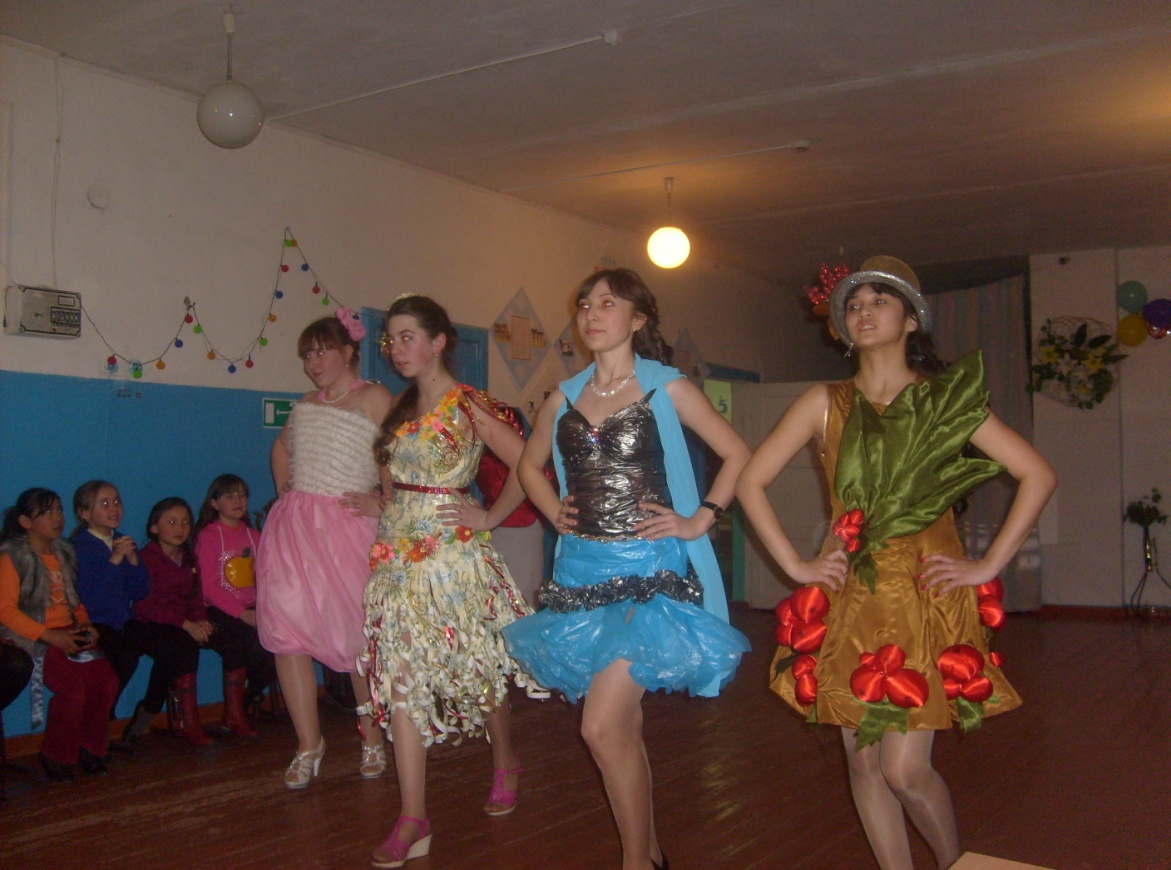                  Материал- обои,  цв бумага ( для квиллинга)                  Материал – пакеты для мусора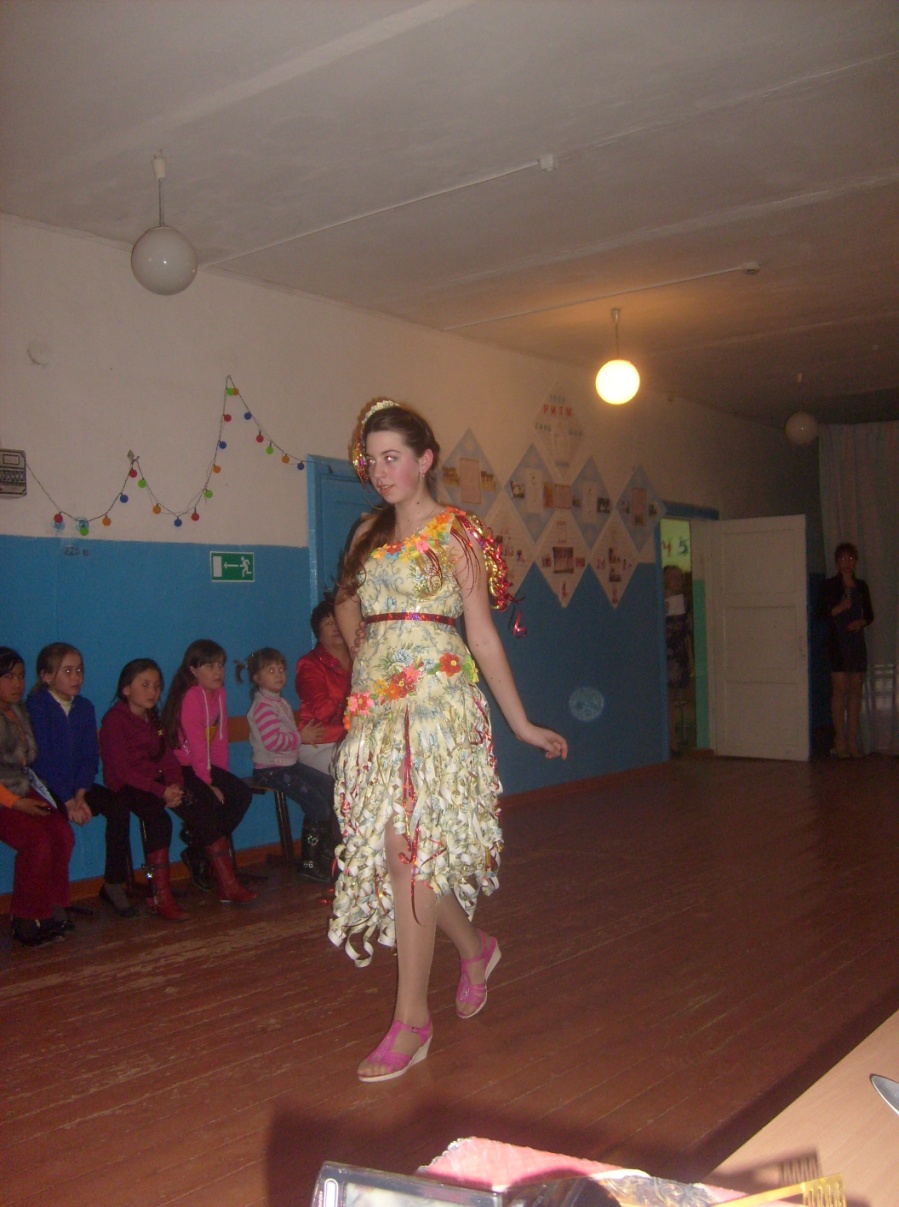 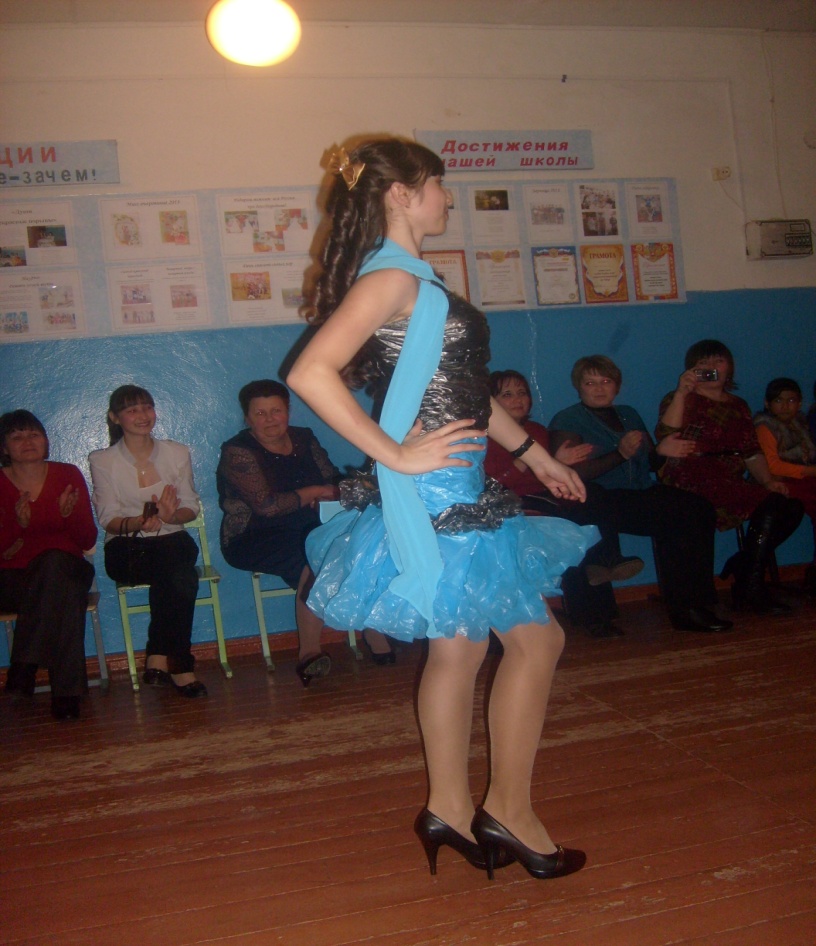 